MODELLO DI MODULO DI ANAMNESI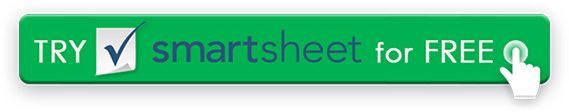 NOME DEL PAZIENTEDATA DELL'ULTIMO AGGIORNAMENTODATA DELL'ULTIMO AGGIORNAMENTODATA DELL'ULTIMO AGGIORNAMENTOMEDICO STORIA MODULOMEDICO STORIA MODULONOME ATTUALE DEL MEDICOTELEFONOTELEFONOTELEFONOMEDICO STORIA MODULOMEDICO STORIA MODULONOME ATTUALE DELLA FARMACIATELEFONOTELEFONOTELEFONOMEDICO STORIA MODULOMEDICO STORIA MODULOFARMACI ATTUALI E PASSATIFARMACI ATTUALI E PASSATIFARMACI ATTUALI E PASSATIFARMACI ATTUALI E PASSATIFARMACI ATTUALI E PASSATIFARMACI ATTUALI E PASSATIFARMACI ATTUALI E PASSATIFARMACI ATTUALI E PASSATINOME DEL FARMACODOSAGGIOFREQ.MEDICOMEDICOINIZIO DATA DI FINESCOPOPROCEDURE CHIRURGICHEPROCEDURE CHIRURGICHEPROCEDURE CHIRURGICHEPROCEDURE CHIRURGICHEPROCEDURE CHIRURGICHEPROCEDURE CHIRURGICHEPROCEDURE CHIRURGICHEPROCEDURE CHIRURGICHEPROCEDIMENTOMEDICOMEDICOOSPEDALEOSPEDALEOSPEDALEDATTERONOTEPRINCIPALI MALATTIEPRINCIPALI MALATTIEPRINCIPALI MALATTIEPRINCIPALI MALATTIEPRINCIPALI MALATTIEPRINCIPALI MALATTIEPRINCIPALI MALATTIEPRINCIPALI MALATTIEMALATTIAINIZIO DATA DI FINEMEDICOMEDICONOTE DI TRATTAMENTONOTE DI TRATTAMENTONOTE DI TRATTAMENTOVACCINAZIONIVACCINAZIONIVACCINAZIONIVACCINAZIONIVACCINAZIONIVACCINAZIONIVACCINAZIONIVACCINAZIONINOMEDATTERONOMENOMENOMEDATTEROTETANOMENINGITEMENINGITEMENINGITEVACCINO ANTINFLUENZALEFEBBRE GIALLAFEBBRE GIALLAFEBBRE GIALLAZOSTAVAXPOLIOMIELITEPOLIOMIELITEPOLIOMIELITEALTRO:ALTRO:ALTRO:ALTRO:DISCONOSCIMENTOTutti gli articoli, i modelli o le informazioni fornite da Smartsheet sul sito Web sono solo di riferimento. Mentre ci sforziamo di mantenere le informazioni aggiornate e corrette, non rilasciamo dichiarazioni o garanzie di alcun tipo, esplicite o implicite, circa la completezza, l'accuratezza, l'affidabilità, l'idoneità o la disponibilità in relazione al sito Web o alle informazioni, agli articoli, ai modelli o alla grafica correlata contenuti nel sito Web. Qualsiasi affidamento che fai su tali informazioni è quindi strettamente a tuo rischio.